	Ginebra, 14 de septiembre de 2016Muy Señora mía/Muy Señor mío,1	En nombre de la Unión Internacional de Telecomunicaciones (UIT), la Comisión Oceanográfica Intergubernamental de la Organización de las Naciones Unidas para la Educación, la Ciencia y la Cultura (COI de la UNESCO) y la Organización Meteorológica Mundial (OMM), deseo informarle que el Grupo Especial Mixto UIT /COI de la UNESCO/OMM sobre "Sistemas de cable SMART", celebrará un Taller sobre Aplicaciones de cable SMART en sismología y ciencia de los tsunami y alerta temprana en Potsdam (Alemania), los días 3 y 4 de noviembre de 2016. El taller comenzará a las 09.00 horas del 3 de noviembre, y finalizará a las 17.00 horas del 4 de noviembre. El 5 de noviembre tendrá lugar una cena para los participantes en el Taller.El anfitrión del Taller será el Centro de Investigación Alemán para las Geociencias (GFZ) de Potsdam (Alemania), y cuenta con el apoyo del GFZ y del EPOS (Sistema de Observación de la Placa Europea).Este Taller pretende reunir a científicos y profesionales para que se centren en las aplicaciones de cable SMART (Science Monitoring and Reliable Telecommunications – Seguimiento Científico y Telecomunicaciones Fiables) en sismología y ciencia de los tsunami y alerta temprana, y otros temas científicos relativos a la Tierra firme.2	Los debates se celebrarán únicamente en inglés.3	La participación está abierta a los Estados Miembros, a los Miembros de Sector, a los Asociados, a las Instituciones Académicas de la UIT, los Estados Miembros de la COI de la UNESCO y de la OMM y a cualquier persona de un país que sea Miembro de la UIT y desee contribuir a los trabajos. Esto incluye a las personas que también sean miembros de organizaciones nacionales, regionales e internacionales. El taller es gratuito.4	La información relativa al Taller, incluido un programa provisional, puede consultarse en el sitio web del evento en la dirección:
http://www.itu.int/en/ITU-T/Workshops-and-Seminars/201611/Pages/default.aspx. 5	A fin de que podamos tomar las disposiciones necesarias para la organización del taller, le agradecería que se inscribiese a la mayor brevedad posible a través del formulario en línea disponible en el sitio web del evento http://www.itu.int/en/ITU-T/Workshops-and-Seminars/201611/Pages/default.aspx, y a más tardar el 3 de octubre de 2016. Le ruego tenga presente que la preinscripción de los participantes en los talleres se realiza exclusivamente en línea.6	Le recordamos que los ciudadanos procedentes de ciertos países necesitan visado para entrar y permanecer en Alemania. Ese visado debe obtenerse en la oficina (embajada o consulado) que representa a Alemania en su país o, en su defecto, en la más próxima a su país de partida. Puede facilitarse, previa solicitud, una carta de invitación personalizada del GFZ a efectos de la solicitud de visado.Atentamente,Chaesub Lee
Director de la Oficina de Normalización
de las Telecomunicaciones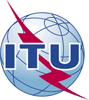 Unión Internacional de TelecomunicacionesOficina de Normalización de las Telecomunicaciones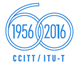 Ref.:Contacto:Tel.:
Fax:Circular TSB 245TSB Workshops/HOHiroshi OTA+41 22 730 6356
+41 22 730 5853–	A las Administraciones de los Estados Miembros de la Unión;–	A los Miembros de Sector del UIT-T;–	A los Asociados del UIT-T;–	A las Instituciones Académicas de la UITCorreo-e:hiroshi.ota@itu.int Copia:–	A los Presidentes y a los Vicepresidentes de todas las Comisiones de Estudio del UIT-T;–	Al Director de la Oficina de Desarrollo de las Telecomunicaciones;–	Al Director de la Oficina de Radiocomunicaciones;–	A las Administraciones de los Estados Miembros de la COI de la UNESCO; y–	A las Administraciones de los Estados Miembros de la OMMAsunto:Taller sobre aplicaciones de cable SMART en sismología y ciencia de los tsunami y alerta temprana
Potsdam (Alemania), 3-4 de noviembre de 2016